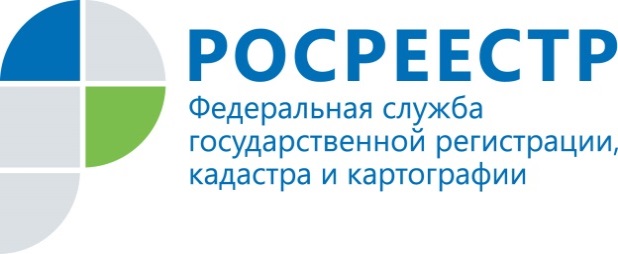 ПРЕСС-РЕЛИЗПомощник руководителя Управления Росреестра по Приморскому краю по СМИ  А. Э. Разуваева+7 (423) 241-30-58моб. 8 914 349 45 85
25press_rosreestr@mail.ruhttps://rosreestr.ru/  690091, Владивосток, ул. Посьетская, д. 48Если принято решение о приостановлении государственной регистрации… Три способа подачи документовВладивосток, 16.04.2020 Для обеспечения осуществления государственного кадастрового учета и (или) государственной регистрации прав в условиях действия Указа Президента РФ от 02.04.2020 № 239 «О мерах по обеспечению санитарно-эпидемиологического благополучия населения на территории Российской Федерации в связи с распространением новой коронавирусной инфекции (COVID-19), Управление Росреестра по Приморскому краю информирует: в случае, если по заявлению о государственном кадастровом учете и (или) государственной регистрации прав Управлением принято решение о приостановлении государственной регистрации, срок которого истекает в период с 04.04.2020 по 30.04.2020, заявитель может подать дополнительные документы, необходимые для осуществления государственной регистрации, а также обратиться с заявлением о приостановлении государственной регистрации либо о прекращении государственной регистрации следующими способами: - посредством личного обращения в многофункциональный центр (при условии его работы); -  посредством почтового отправления с объявленной ценностью при его пересылке, описью вложения и уведомлением о вручении, при этом   заявление и приложенные к нему документы должны быть в обязательном порядке  нотариально удостоверены;- в форме электронных документов, при этом  заявление и документы должны быть представлены путем заполнения формы заявления, размещенной на официальном сайте Росреестра www.rosreestr.ru, с прикреплением соответствующих документов. Обращаем внимание, что для подачи заявления в форме электронных документов обязательно наличие усиленной квалифицированной электронной подписи.   О РосреестреФедеральная служба государственной регистрации, кадастра и картографии (Росреестр) является федеральным органом исполнительной власти, осуществляющим функции по государственной регистрации прав на недвижимое имущество и сделок с ним, по оказанию государственных услуг в сфере ведения государственного кадастра недвижимости, проведению государственного кадастрового учета недвижимого имущества, землеустройства, государственного мониторинга земель, навигационного обеспечения транспортного комплекса, а также функции по государственной кадастровой оценке, федеральному государственному надзору в области геодезии и картографии, государственному земельному надзору, надзору за деятельностью саморегулируемых организаций оценщиков, контролю деятельности саморегулируемых организаций арбитражных управляющих. Подведомственными учреждениями Росреестра являются ФГБУ «ФКП Росреестра» и ФГБУ «Центр геодезии, картографии и ИПД». В ведении Росреестра находится ФГУП «Ростехинвентаризация – Федеральное БТИ». Территориальным отделом Росреестра в Приморском крае руководит с декабря 2004 года Евгений Александрович Русецкий.